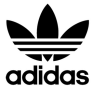 Από την πρώτη τους εμφάνιση το 2015, τα Tubular έχουν αφήσει ήδη το στίγμα τους στο casual footwear, συνδυάζοντας με μοναδικό τρόπο το ξεχωριστό design, με την άνεση του sportswear. Αυτή τη σεζόν, η πιο progressive συλλογή των adidas Originals συναντά την πιο προηγμένη τεχνολογία Primeknit και παρουσιάζει το Tubular Runner Primeknit Snake Pack.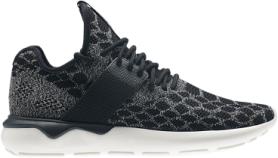 Ενσωματώνοντας την τεχνολογία Primeknit που επιτρέπει στο πόδι να αναπνέει, τα νέα Tubular «αγκαλιάζουν» snake prints από τα δάχτυλα ως τη φτέρνα, ενώ η χαρακτηριστική λευκή σόλα ολοκληρώνει τη νέα συλλογή.  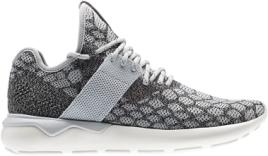 Το Tubular Runner Primeknit Snake, είναι διαθέσιμο σε 3 χρώματα σε επιλεγμένα fashion stores και έρχεται για να δώσει το πιο σύγχρονο look στις καθημερινές σου εμφανίσεις.                             www.adidas.com/tubular 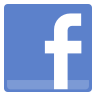 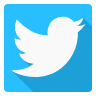 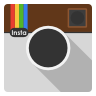 